 Association of Assessing Officers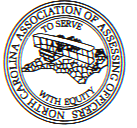 Kenneth L. Joyner, RES, AAS, President							Alan Lumpkin, Vice-President
Mecklenburg County Assessor							Wayne County Tax Administrator700 East Stonewall St, Suite 300							Post Office Box 227Charlotte, NC 28202								Goldsboro, NC 27533-0227
Ph: 704-336-2976 Fax 704-336-6366							Ph: 919-731-1461 Fax 919-731-1594Email: Ken.Joyner@MecklenburgCountyNC.gov						Alan.lumpkin@waynegov.comSherry Lavender, Treasurer								Darlene Burgess, Secretary	Rutherford County Revenue Director							Henderson County Tax AdministratorPost Office Box 143									200 N. Grove Street, Suite 102
Rutherfordton, NC 28139								Hendersonville, NC 28792-5027Ph: 828-287-6183 Fax 828-288-3293							Ph: 828-697-4870 Fax 828-697-4578
Email: Sherry.lavender@rutherfordcountync.gov						Email: dburgess@hendersoncountync.org 

						Pat Goddard, Executive Secretary65 Glen Rd, Ste 316,  27529Ph: 919-215-2541Email: goddard920@gmail.comJanuary 16, 2018REFERENCE: Application for 2018 NCAAO MembershipIf  you  or  members  of  your  staff have  been  certified by the NCAAO as an assessor or appraiser (RE or PP), you must keep your NCAAO  membership active.Please  complete  the  bottom  portion  of  the  application, with  check  payable  to  NCAAO &  mail  to: Pat GoddardExecutive Secretary, NCAAO65 Glen Rd. Ste 316Garner, NC 27529Thank you for your support of the North Carolina Association of Assessing Officers.NAME AND EMAIL	POSITION	COUNTY	TYPE MEMBER	AMOUNT 	Use additional pages as necessary.$40.00Regular MembersTax Administrators or Assessors$15.00Associate MembersStaff Members$75.00Subscribing MembersVendors, Contractors, Attorneys, etc.